第38回　宮崎県高等学校席上揮毫大会要項（実技講習会と同時開催）１．目　的　　　県内各高等学校書道部員の日頃の研修の成果を発表させ、技術の向上と作品制作の意欲を高め、部活動の活性化を図る。２．主　催　　　宮崎県高等学校文化連盟　書道専門部３．後　援　　　宮崎県教育委員会　　宮崎日日新聞社４．日　時　　　令和２年７月１８日（土）　１０：００ ～ １６：００５．場　所　　　宮崎県青島青少年自然の家　　　　　　　　　　　宮崎県宮崎市大字熊野 藤兵衛中州  　TEL０９８５（５８）１７１１　FAX０９８５（５８）１７１２６．日　程　　　１０：００～１０：３０　　　　　受付・更衣・揮毫準備　　　　　　　　１０：３０～１１：００　　　　　開会式・諸注意　　　　　　　　１１：００～１１：３０　　　　　公式練習　　　　　　　　１１：３０～１２：４５　　　　　昼食（提出作品決定・展示・後片付けを含む）　　　　　　　　１２：４５～１３：００　　　　　会場点検・課題配付　　　　　　　　１３：００～１５：３０　　　　　席上揮毫　　　　　　　　１５：３０～１６：００　　　　　閉会式（結果発表は後日）※引率者　　　１３：３０～１５：００　　　　　引率者打合せ・審査打合せ他　　　　　　　　１６：００～１７：００　　　　　審査　　　　　　　　１７：００～　　　　　　　　　※審査終了後、理事は集計作業７．参加資格　　宮崎県高文連加盟校の書道部員とする。８．揮毫要領（１）揮毫時間　　２時間３０分（片付けの時間を含む）　　（２）用　紙　　　条幅半切縦または全紙1/2（仮名は半切1/2でも可 ※縦・横自由）※仮名については、半切・半切1/2サイズについては白い紙を使用すること。※半切1/2より小さいサイズについては料紙でも可。その際は白い台紙に貼ること。（３）種　目１年・・・A：漢字臨書、B：仮名臨書２年・・・A：漢字臨書、B：仮名臨書C：漢字創作、D：仮名・漢字仮名交じりの書創作（４）課　題（語句）　　　　　　創作課題はすべて大会当日プリントにて提示する。撰文は各自で行う。　次の種目ごとの課題の中から一課題を選び、揮毫すること。【　漢字　】（ａ）１字　（ｂ）２字　（ｃ）　３字　（ｄ）４字（ｅ）５字　（ｆ）７字　（ｇ）１０字　（ｈ）１４字（ｉ）五言絶句（ｊ）七言絶句（ｋ）五言律詩（ｌ）七言律詩【　仮名　】（ｍ）短歌（ｎ）俳句【　漢字仮名交じりの書　】（ｏ）短歌（ｐ）俳句（ｑ）詩文《三課題の中から選択》《　注　意　事　項　》①　書体は自由②　課題は、課題通りの文字数で揮毫する。ただし、題名は書いても構わない。　　　　また、（ｋ）～（ｎ）のみ、同一詩型に限り複数課題揮毫しても良い。③　字典及び法帖の持込を認める。市販されている字典であれば可。（２・３年）④　臨書で古典の拡大はＡ３用紙を最大限度とし、作品展示の際は作品の下に置くこと。　　仮名の臨書については原寸大コピーを準備し、作品展示の際は作品の下に置くこと。⑤　押印を原則とする。（学校印は認めない）⑥　用紙は各自で用意する。漢字は白の画仙紙を使用のこと。（枚数に制限なし）⑦　提出作品の決定についても友人と相談してはならない。⑧　用具類は、全て各自で用意する。※書道用具のほか、次のものを必ず持参すること。　　　　　　　イ．新聞紙１０枚以上　　　　　　　ロ．水差し　　　　　　　ハ．ビニール袋　　　　　　　ニ．雑巾　　　　　　　ホ．墨汁入れ（ビン等）     　　 ⑨　会場は絶対に汚さないように留意すること。　　　　　⑩　揮毫に都合の良い服装であること。（体育時のジャージ等がよい）９．その他表彰は団体・個人別に行い、結果は後日発表する。レストランでの昼食の関係上「アレルギー調査票」を併せて申し込んでください。（該当生徒がいない場合も「なし」でご提出下さい。）申込み・問い合わせ先　　〒889-2533　宮崎県日南市大字星倉５８００番地宮崎県立日南高等学校　　南　　　裕　之　　Phone：0987-25-1669　　Fax：0987-25-4094　　　　　　　　　Ｅ－ｍａｉｌ　m_syodou@miyazaki-c.ed.jp　　※　申し込み締め切り　　　　６月２６日（金）　　※　申し込み方法　　　　　　別紙【様式１】青島青少年自然の家利用者名簿　　　　　　　　　　　　　　（※アレルギー調査表は該当者のみ提出）○「様式１」・青島青少年自然の家利用者名簿は高文連書道専門部のホームページからもダウンロード出来ます。○上記のメールアドレスにファイルを添付して申し込んで下さい。　　　　○添付するファイルには学校名で名前を付けて下さい。　　※　新型コロナウイルス感染拡大防止のため、マスクの着用をお願いします。　　※　熱中症予防のため、補給用の水分等の準備をお願いいたします。各学校は部員と十分相談のうえ、当日参加変更のないように申し込んでください。昨年から様式１が大幅に変更になっています。７個のSheetからなっていますので、《学校基本情報》のSheetを入力後、種目毎に残りのSheet入力をお願いします。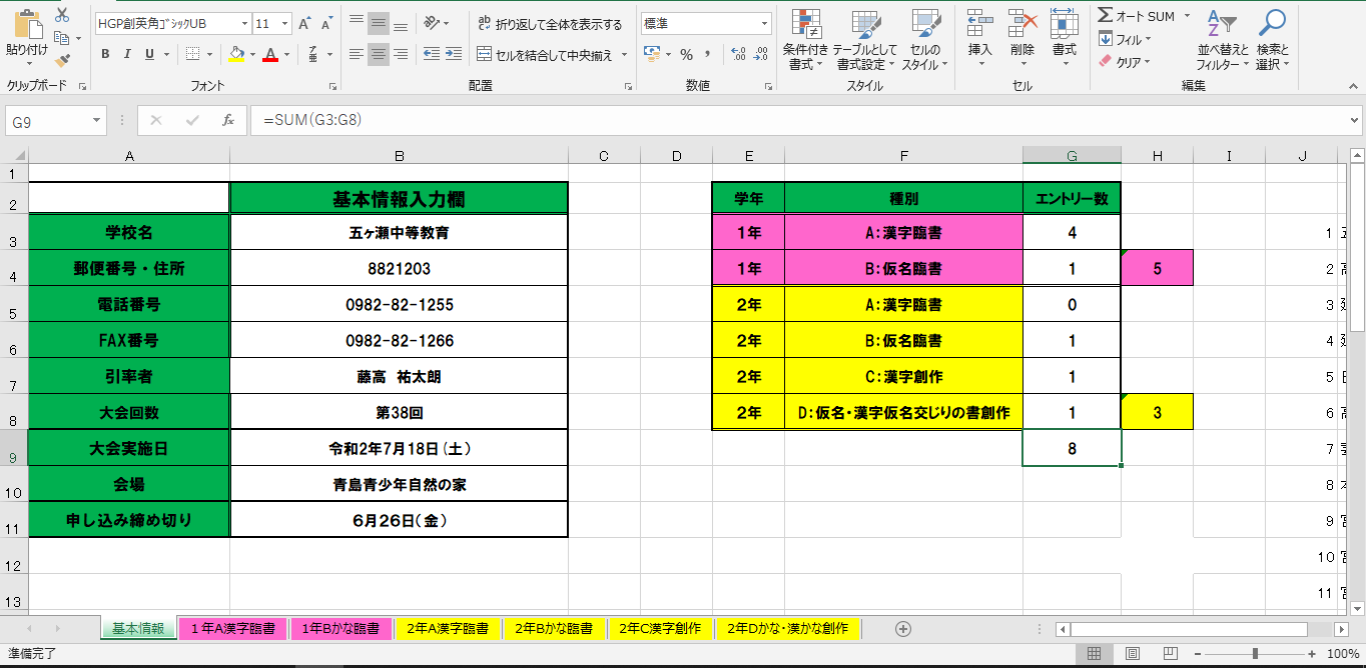 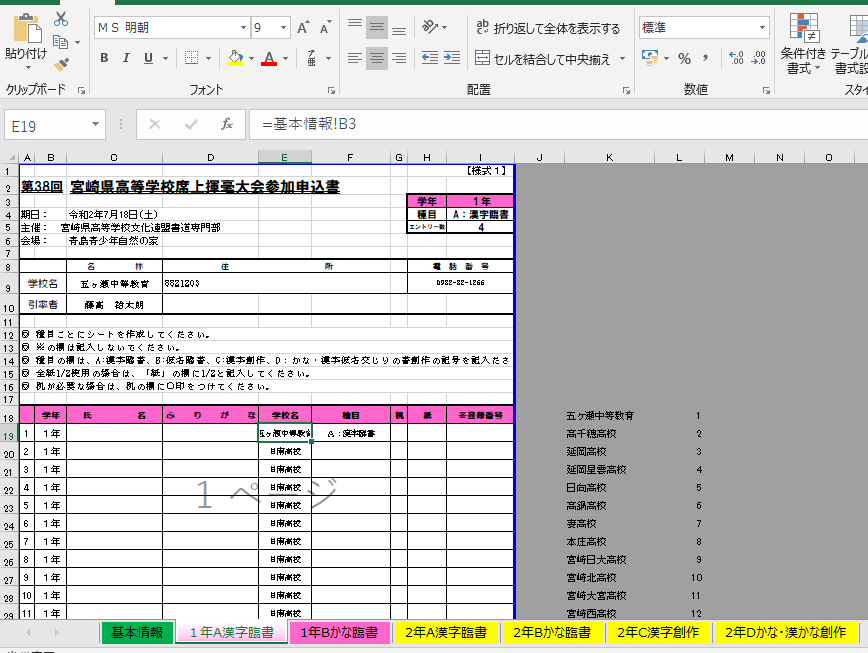 